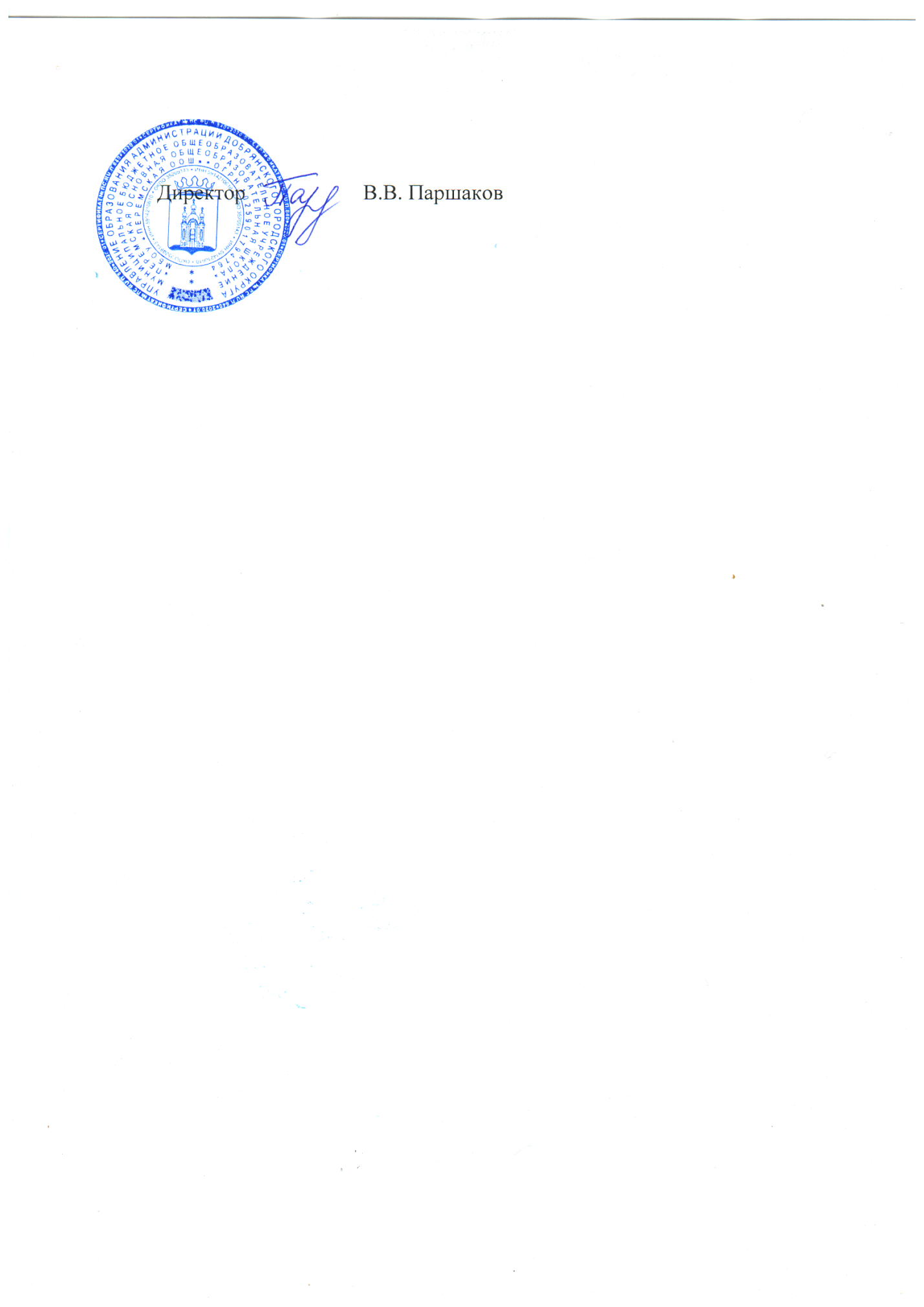 Менюучащихся МБОУ «Перемская ООШ» на 16 сентября 2020 годаУТВЕРЖДАЮ:                                            15.09.2020г                                            15.09.2020г                                            15.09.2020г                                            15.09.2020гПрием пищи, наименование блюдМасса порции1-4 клМасса порции 5-9 клЗАВТРАКЗАВТРАКЗапеканка из творога110   110Чай с лимоном200200Молоко сгущенное4040ОБЕДОБЕДОБЕДСуп с рыбными консервами250250Вафли080Хлеб пшеничный6060Сок200200Стоимость ученики 1-4 кл72,60 руб. 72,60 руб. Стоимость ученики 5-9 кл.81,40 руб.81,40 руб.